Question 1Find the x-intercept and the y-intercept of the graph.4x – 8y = 24Answer A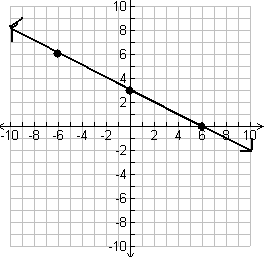 Question 2Find the x-intercept and the y-intercept of the graph.3x – 2y = -6Answer Bx-intercept: 4y-intercept: 5Question 3Find the x-intercept and the y-intercept of the graph.y = 5x – 13Answer Cx-intercept: 6y-intercept: -3Question 4Find the x-intercept and the y-intercept of the graph.y = 2.5x + 10Answer Dx-intercept: -2y-intercept: 5Question 5Identify the x-intercept and the y-intercept of the graph.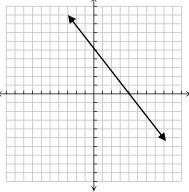 Answer E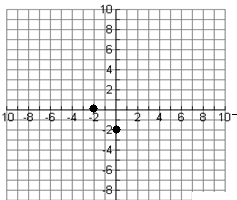 Question 6Identify the x-intercept and the y-intercept of the graph.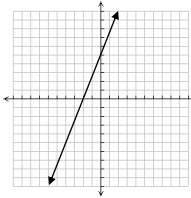 Answer F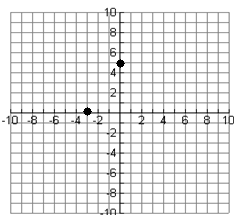 Question 7Identify the x-intercept and the y-intercept of the graph.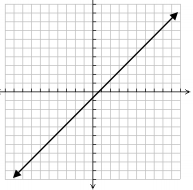 Answer Gx-intercept: -4y-intercept: 10Question 8Identify the x-intercept and the y-intercept of the graph.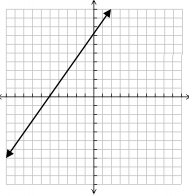 Answer H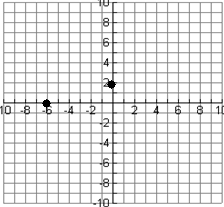 Question 9Graph the function.2x + 4y = 12Answer Ix-intercept: -5y-intercept: 7Question 10Graph the function.-5x + 3y = 15Answer Jx-intercept:-2y-intercept: 3Question 11Graph the function.-4x – 4y = 8Answer Kx-intercept: 13/5y-intercept: -13Question 12Graph the function.-x + 3y = 6Answer Lx-intercept: 1y-intercept: -2/3